Приложение 1к приказу 113 от 30.08.2022РАБОЧАЯ ПРОГРАММА ВОСПИТАНИЯ(составлена на основе примерной программы воспитания, утвержденной 02.06.2020 г. на заседании Федерального учебно-методического объединения по общему образованию)ОСОБЕННОСТИ ОРГАНИЗУЕМОГО В ШКОЛЕ ВОСПИТАТЕЛЬНОГО ПРОЦЕССАМБОУ «Пригородная СОШ» является средней общеобразовательной школой, численность обучающихся на 1 сентября 2022 года составила 132 человека, численность педагогического коллектива – 14 человек. Обучение ведётся с 1 по 11 класс по трем уровням образования: начальное общее образование, основное общее образование, среднее общее образование.МБОУ «Пригородная СОШ» (далее – школа) - это сельская школа, удаленная от культурных и научных центров, спортивных школ и школ искусств. В ней обучаются более ста учащихся. Нет ставок социального педагога. Есть 0,5 ставки психолога и 0,5 ставки учителя логопеда, качество сети Интернет невысокое и др. Данные факторы не могут не вносить особенности в воспитательный процесс. Но следствием этого являются и положительные стороны.Социокультурная среда села более консервативна и традиционна, чем в городе, сохраняется внутреннее духовное богатство, бережное отношение к Родине и природе. Сельская природная среда естественна и приближена к людям. Наш школьник воспринимает природу как естественную среду собственного обитания.Сельская школа, объединяя интеллигенцию, является не только образовательным, но и культурным центром села.В небольшом коллективе интенсивнее идет процесс установления межличностных контактов, существует реальная возможность проявить себя в общем деле. У нас все на виду, что при создании ситуации совместного поиска стимулирует активность учащихся и учителей. Нет резкой обособленности между классами, учащимися разного возраста.Таким образом, создавая условия для ребенка по выбору форм, способов самореализации на основе освоения общечеловеческих ценностей, учитываем особенности сельской школы.В процессе воспитания сотрудничаем с ЦТДМ г. Славгорода, ЦБС, краеведческим музеем, комплексным центром помощи семье и детям, ВПК «Десантник», ДЮСШ, городским домом культуры г. Славгорода, КДН и ЗП, ПДН МО МВД России «Славгородский», центр занятости населения, Управление по социальной защите населения. Принимаем участие в проектах Российского движения школьников.В школе функционируют отряды Юного пограничника, Юнармии, юные друзья полиции, волонтеров, Дружина юного пожарного. Работает школьная музейная комната.Процесс воспитания основывается на следующих принципах взаимодействия педагогов и школьников:неукоснительное соблюдение законности и прав семьи и ребенка, соблюдения конфиденциальности информации о ребенке и семье, приоритета безопасности ребенка при нахождении в школе;ориентир на создание психологически комфортной среды для каждого ребенка и взрослого, без которой невозможно конструктивное взаимодействие школьников и педагогов;- реализация процесса воспитания главным образом через создание в школе детско-взрослых общностей, которые объединяют детей и педагогов содержательными событиями, позитивными эмоциями и доверительными отношениями друг к другу;- организация основных совместных дел школьников и педагогов как предмета совместной заботы и взрослых, и детей;- системность, целесообразность и нешаблонность воспитания как условия его эффективности. Основными традициями воспитания в образовательной организации являются следующие:- ключевые общешкольные дела, через которые осуществляется интеграция воспитательных усилий педагогов;- коллективная разработка, коллективное планирование, коллективное проведение и коллективный анализ результатов каждого ключевого дела и большинства используемых для воспитания других совместных дел педагогов и школьников;- создание таких условий, при которых по мере взросления ребенка увеличивается и его роль в совместных делах (от пассивного наблюдателя до организатора);- ориентирование педагогов школы на формирование коллективов в рамках школьных классов, кружков, студий, секций и иных детских объединений, на установление в них доброжелательных и товарищеских взаимоотношений;- явление ключевой фигурой воспитания в школе классного руководителя, реализующего по отношению к детям защитную, личностно развивающую, организационную, посредническую функции.ЦЕЛЬ И ЗАДАЧИ ВОСПИТАНИЯСовременный национальный идеал личности, воспитанной в новой российской общеобразовательной школе, – это высоконравственный, творческий, компетентный гражданин России, принимающий судьбу Отечества как свою личную, осознающей ответственность за настоящее и будущее своей страны, укорененный в духовных и культурных традициях российского народа.Исходя из этого воспитательного идеала, а также основываясь на базовых для нашего общества ценностях (семья, труд, отечество, природа, мир, знания, культура, здоровье, человек), общая цель воспитания в школе – личностное развитие школьников, проявляющееся:в усвоении ими знаний основных норм, которые общество выработало на основе этих ценностей (т.е. в усвоении ими социально значимых знаний);в развитии их позитивных отношений к этим общественным ценностям (т.е. в развитии их социально значимых отношений);в приобретении ими соответствующего этим ценностям опыта поведения, опыта применения сформированных знаний и отношений на практике (т.е. в приобретении ими опыта осуществления социально значимых дел).Конкретизация общей цели воспитания применительно к возрастным особенностям школьников позволяет выделить в ней следующие целевые приоритеты, соответствующие трем уровням общего образования:В воспитании детей младшего школьного возраста (уровень начального общего образования) таким целевым приоритетом является создание благоприятных условий для усвоения школьниками социально значимых знаний – знаний основных норм и традиций того общества, в котором они живут.К наиболее важным из них относятся следующие:быть любящим, послушным и отзывчивым сыном (дочерью), братом (сестрой), внуком (внучкой); уважать старших и заботиться о младших членах семьи; выполнять посильную для ребёнка домашнюю работу, помогая старшим;быть трудолюбивым, следуя принципу «делу — время, потехе — час» как в учебных занятиях, так и в домашних делах, доводить начатое дело до конца;знать и любить свою Родину – свой родной дом, двор, улицу, город, село, свою страну;беречь и охранять природу (ухаживать за комнатными растениями в классе или дома, заботиться о своих домашних питомцах и, по возможности, о бездомных животных в своем дворе; подкармливать птиц в морозные зимы; не засорять бытовым мусором улицы, леса, водоёмы);проявлять миролюбие — не затевать конфликтов и стремиться решать спорные вопросы, не прибегая к силе;стремиться узнавать что-то новое, проявлять любознательность, ценить знания;быть вежливым и опрятным, скромным и приветливым;соблюдать правила личной гигиены, режим дня, вести здоровый образ жизни;уметь сопереживать, проявлять сострадание к попавшим в беду; стремиться устанавливать хорошие отношения с другими людьми; уметь прощать обиды, защищать слабых, по мере возможности помогать нуждающимся в этом людям; уважительно относиться к людям иной национальной или религиозной принадлежности, иного имущественного положения, людям с ограниченными возможностями здоровья;быть уверенным в себе, открытым и общительным, не стесняться быть в чём-то непохожим на других ребят; уметь ставить перед собой цели и проявлять инициативу, отстаивать своё мнение и действовать самостоятельно, без помощи старших.Знание младшим школьником данных социальных норм и традиций, понимание важности следования им имеет особое значение для ребенка этого возраста, поскольку облегчает его вхождение в широкий социальный мир, в открывающуюся ему систему общественных отношений.В воспитании детей подросткового возраста (уровень основного общего образования) таким приоритетом является создание благоприятных условий для развития социально значимых отношений школьников, и, прежде всего, ценностных отношений:- к семье как главной опоре в жизни человека и источнику его счастья;- к труду как основному способу достижения жизненного благополучия человека, залогу его успешного профессионального самоопределения и ощущения уверенности в завтрашнем дне;- к своему отечеству, своей малой и большой Родине как месту, в котором человек вырос и познал первые радости и неудачи, которая завещана ему предками и которую нужно оберегать;- к природе как источнику жизни на Земле, основе самого ее существования, нуждающейся в защите и постоянном внимании со стороны человека;- к миру как главному принципу человеческого общежития, условию крепкой дружбы, налаживания отношений с коллегами по работе в будущем и создания благоприятного микроклимата в своей собственной семье;- к знаниям как интеллектуальному ресурсу, обеспечивающему будущее человека, как результату кропотливого, но увлекательного учебного труда;- к культуре как духовному богатству общества и важному условию ощущения человеком полноты проживаемой жизни, которое дают ему чтение, музыка, искусство, театр, творческое самовыражение;- к здоровью как залогу долгой и активной жизни человека, его хорошего настроения и оптимистичного взгляда на мир;- к окружающим людям как безусловной и абсолютной ценности, как равноправным социальным партнерам, с которыми необходимо выстраивать доброжелательные и взаимоподдерживающие отношения, дающие человеку радость общения и позволяющие избегать чувства одиночества;- к самим себе как хозяевам своей судьбы, самоопределяющимся и самореализующимся личностям, отвечающим за свое собственное будущее.Выделение данного приоритета в воспитании школьников, обучающихся на ступени основного общего образования, связано с особенностями детей подросткового возраста: с их стремлением утвердить себя как личность в системе отношений, свойственных взрослому миру. В этом возрасте особую значимость для детей приобретает становление их собственной жизненной позиции, собственных ценностных ориентаций. Подростковый возраст – наиболее удачный возраст для развития социально значимых отношений школьников.В воспитании детей юношеского возраста (уровень среднего общего образования) таким приоритетом является создание благоприятных условий для приобретения школьниками опыта осуществления социально значимых дел.Выделение данного приоритета связано с особенностями школьников юношеского возраста: с их потребностью в жизненном самоопределении, в выборе дальнейшего жизненного пути, который открывается перед ними на пороге самостоятельной взрослой жизни. Сделать правильный выбор старшеклассникам поможет имеющийся у них реальный практический, социально значимый опыт, который они могут приобрести, в том числе и в школе. Это:- опыт дел, направленных на заботу о своей семье, родных и близких;- трудовой опыт, опыт участия в производственной практике;- опыт дел, направленных на пользу своему родному селу, стране в целом, опыт деятельного выражения собственной гражданской позиции;- опыт природоохранных дел;- опыт разрешения возникающих конфликтных ситуаций в школе, дома или на улице;- опыт самостоятельного приобретения новых знаний, проведения научных исследований, опыт проектной деятельности;- опыт изучения, защиты и восстановления культурного наследия человечества, опыт создания собственных произведений культуры, опыт творческого самовыражения;- опыт ведения здорового образа жизни и заботы о здоровье других людей;- опыт оказания помощи окружающим, заботы о малышах или пожилых людях, волонтерский опыт;- опыт самопознания и самоанализа, опыт социально приемлемого самовыражения и самореализации.Выделение в общей цели воспитания целевых приоритетов, связанных с возрастными особенностями воспитанников, не означает игнорирования других составляющих общей цели воспитания. Приоритет — это то, чему педагогам, работающим со школьниками конкретной возрастной категории, предстоит уделять первостепенное, но не единственное внимание.Достижению поставленной цели воспитания школьников способствует решение следующих основных задач:реализовывать воспитательные возможности общешкольных ключевых дел, поддерживать традиции их коллективного планирования, организации, проведения и анализа в школьном сообществе;реализовывать потенциал классного руководства в воспитании школьников, поддерживать активное участие классных сообществ в жизни школы;вовлекать школьников в кружки, секции, клубы, студии и иные объединения, работающие по школьным программам внеурочной деятельности, реализовывать их воспитательные возможности;использовать в воспитании детей возможности школьного урока, поддерживать использование на уроках интерактивных форм занятий с учащимися;инициировать и поддерживать ученическое самоуправление – как на уровне школы, так и на уровне классных сообществ;поддерживать деятельность функционирующих на базе школы детских общественных объединений и организаций;организовывать для школьников экскурсии, экспедиции, походы и реализовывать их воспитательный потенциал;организовывать профориентационную работу со школьниками;развивать предметно-эстетическую среду школы и реализовывать ее воспитательные возможности;организовать работу с семьями школьников, их родителями или законными представителями, направленную на совместное решение проблем личностного развития детей.Планомерная реализация поставленных задач позволит организовать в школе интересную и событийно насыщенную жизнь детей и педагогов, что станет эффективным способом профилактики антисоциального поведения школьников.ВИДЫ, ФОРМЫ И СОДЕРЖАНИЕ ДЕЯТЕЛЬНОСТИПрактическая реализация цели и задач воспитания осуществляется в рамках следующих направлений воспитательной работы школы. Каждое из них представлено в соответствующем модуле.Модуль «Ключевые общешкольные дела»Ключевые дела – это главные традиционные общешкольные дела, в которых принимает участие большая часть школьников и которые обязательно планируются, готовятся, проводятся и анализируются совместно педагогами и детьми. Это комплекс коллективных творческих дел, интересных и значимых для школьников, объединяющих их вместе с педагогами в единый коллектив.Для этого в Школе используются следующие формы работыНа внешкольном уровне:социальные   проекты    –    ежегодные    совместно    разрабатываемые    и    реализуемыешкольниками и педагогами комплексы дел (благотворительной, экологической, патриотической, трудовой направленности), ориентированные на преобразование окружающего школу социума:-патриотическая акция «Георгиевская ленточка»;акция в борьбе со СПИДом;-экологическая акция «Бумажный бум», «Сдай батарейку»;общешкольные родительские и ученические собрания, которые проводятся регулярно, в их рамках обсуждаются насущные проблемы;Единый День профилактики правонарушений в школе (помимо профилактических мероприятий с обучающимися, проводится встреча родителей и обучающихся с представителями Управления образования, КДН и ЗП, ПДН);проводимые для жителей села и организуемые совместно с семьями учащихся спортивные состязания, праздники, представления, которые открывают возможности для творческой самореализации школьников и включают их в деятельную заботу об окружающих:спортивно-оздоровительная деятельность: соревнование по волейболу между командами выпускников школы и старшеклассниками; состязания «Зарница», «Веселые старты» и т.п. с участием родителей в командах;досугово-развлекательная деятельность: праздники, концерты, конкурсные программы ко Дню матери, 8 Марта, выпускные вечера и т.п. с участием родителей, бабушек и дедушек;-концерты в школе с вокальными, танцевальными выступлениями школьников в День пожилого человека, День защиты ребенка, на Масленицу, 8 Марта, 9 Мая и др.На школьном уровне:общешкольные праздники – ежегодно проводимые творческие (театрализованные, музыкальные, литературные и т.п.) дела, связанные со значимыми для детей и педагогов знаменательными датами и в которых участвуют все классы школы:-День Учителя (поздравление учителей, концертная программа, подготовленная обучающимися, проводимая в актовом зале при полном составе учеников и учителей Школы);День самоуправления в День Учителя (старшеклассники организуют учебный процесс, проводят уроки, общешкольную линейку, следят за порядком в школе и т.п.);-праздники, концерты, конкурсные программы в Новогодние праздники, Осенние праздники, День матери, 8 Марта, День защитника Отечества, День Победы, выпускные вечера, «Первый звонок», «Последний звонок» и др.;-Предметные недели (литературы, русского и английского языков; математики, физики, биологии и химии; истории, обществознания и географии; начальных классов);-День науки (подготовка проектов, исследовательских работ и их защита)церемонии награждения (по итогам года) школьников и педагогов за активное участие в жизни школы, защиту чести школы в конкурсах, соревнованиях, олимпиадах, значительный вклад в развитие школы:-еженедельные общешкольные линейки (по понедельникам) с вручением грамот и благодарностей;-награждение на торжественной линейке «Последний звонок» по итогам учебного годаПохвальными листами и грамотами обучающихся.На уровне классов:выбор и делегирование представителей классов в общешкольные советы дел, ответственных за подготовку общешкольных ключевых дел;участие школьных классов в реализации общешкольных ключевых дел;проведение в рамках класса итогового анализа детьми общешкольных ключевых дел, участие представителей классов в итоговом анализе проведенных дел на уровне общешкольных советов дела.На индивидуальном уровне:вовлечение по возможности каждого ребенка в ключевые дела школы в одной из возможных для них ролей: сценаристов, постановщиков, исполнителей, ведущих, декораторов, музыкальных редакторов, корреспондентов, ответственных за костюмы и оборудование, ответственных за приглашение и встречу гостей и т.п.);индивидуальная помощь ребенку (при необходимости) в освоении навыков подготовки, проведения и анализа ключевых дел;наблюдение за поведением ребенка в ситуациях подготовки, проведения и анализа ключевых дел, за его отношениями со сверстниками, старшими и младшими школьниками, с педагогами и другими взрослыми;при необходимости коррекция поведения ребенка через частные беседы с ним, через включение его в совместную работу с другими детьми, которые могли бы стать хорошим примером для ребенка, через предложение взять в следующем ключевом деле на себя роль ответственного за тот или иной фрагмент общей работы.Модуль «Классное руководство»Осуществляя работу с классом, педагог (классный руководитель) организует работу с коллективом класса; индивидуальную работу с учащимися вверенного ему класса; работу с учителями, преподающими в данном классе; работу с родителями учащихся или их законными представителями.Работа с классным коллективом:инициирование и поддержка участия класса в общешкольных ключевых делах, оказание необходимой помощи детям в их подготовке, проведении и анализе;организация интересных и полезных для личностного развития ребенка совместных дел с учащимися вверенного ему класса (познавательной, трудовой, спортивно-оздоровительной, духовно- нравственной, творческой, профориентационной направленности), позволяющие с одной стороны, – вовлечь в них детей с самыми разными потребностями и тем самым дать им возможность самореализоваться в них, а с другой, – установить и упрочить доверительные отношения с учащимися класса, стать для них значимым взрослым, задающим образцы поведения в обществе.проведение классных часов как часов плодотворного и доверительного общения педагога и школьников, основанных на принципах уважительного отношения к личности ребенка, поддержки активной позиции каждого ребенка в беседе, предоставления школьникам возможности обсуждения и принятия решений по обсуждаемой проблеме, создания благоприятной среды для общения.сплочение коллектива класса через: игры и тренинги на сплочение и командообразование; однодневные походы и экскурсии, организуемые классными руководителями и родителями; празднования в классе дней рождения детей, включающие в себя подготовленные ученическими микрогруппами поздравления, сюрпризы, творческие подарки и розыгрыши; внутриклассные«огоньки» и вечера, дающие каждому школьнику возможность рефлексии собственного участия в жизни класса.выработка совместно со школьниками законов класса, помогающих детям освоить нормы и правила общения, которым они должны следовать в школе.Индивидуальная работа с учащимися:изучение особенностей личностного развития учащихся класса через наблюдение за поведением школьников в их повседневной жизни, в специально создаваемых педагогических ситуациях, в играх, погружающих ребенка в мир человеческих отношений, в организуемых педагогом беседах по тем или иным нравственным проблемам; результаты наблюдения сверяются срезультатами бесед классного руководителя с родителями школьников, с преподающими в его классе учителями.поддержка ребенка в решении важных для него жизненных проблем (налаживание взаимоотношений с одноклассниками или учителями, выбор профессии, вуза и дальнейшего трудоустройства, успеваемость и т.п.), когда каждая проблема трансформируется классным руководителем в задачу для школьника, которую они совместно стараются решить.индивидуальная работа со школьниками класса, направленная на заполнение ими личных портфолио, в которых дети не просто фиксируют свои учебные, творческие, спортивные, личностные достижения, но и в ходе индивидуальных неформальных бесед с классным руководителем в начале каждого года планируют их, а в конце года – вместе анализируют свои успехи и неудачи.коррекция поведения ребенка через частные беседы с ним, его родителями или законными представителями, с другими учащимися класса; через предложение взять на себя ответственность за то или иное поручение в классе.Работа с учителями, преподающими в классе:регулярные консультации классного руководителя с учителями-предметниками, направленные на формирование единства мнений и требований педагогов по ключевым вопросам воспитания, на предупреждение и разрешение конфликтов между учителями и учащимися;проведение мини-педсоветов, направленных на решение конкретных проблем класса и интеграцию воспитательных влияний на школьников;привлечение учителей к участию во внутриклассных делах, дающих педагогам возможность лучше узнавать и понимать своих учеников, увидев их в иной, отличной от учебной, обстановке;привлечение учителей к участию в родительских собраниях класса для объединения усилий в деле обучения и воспитания детей.Работа с родителями учащихся или их законными представителями:регулярное информирование родителей о школьных успехах и проблемах их детей, о жизни класса в целом;помощь родителям школьников или их законным представителям в регулировании отношений между ними, администрацией школы и учителями-предметниками;организация родительских собраний, происходящих в режиме обсуждения наиболее острых проблем обучения и воспитания школьников;создание   и   организация   работы	родительских	комитетов   классов,	участвующих	в управлении образовательной организацией и решении вопросов воспитания и обучения их детей;привлечение членов семей школьников к организации и проведению дел класса;организация на базе класса семейных праздников, конкурсов, соревнований, направленных на сплочение семьи и школы.Модуль 3.3. «Курсы внеурочной деятельности»Воспитание на занятиях школьных курсов внеурочной деятельности осуществляется преимущественно через:вовлечение школьников в интересную и полезную для них деятельность, которая предоставит им возможность самореализоваться в ней, приобрести социально значимые знания, развить в себе важные для своего личностного развития социально значимые отношения, получить опыт участия в социально значимых делах;формирование в кружках, секциях, клубах, студиях и т.п. детско-взрослых общностей, которые могли бы объединять детей и педагогов общими позитивными эмоциями и доверительными отношениями друг к другу;создание в детских объединениях традиций, задающих их членам определенные социально значимые формы поведения;поддержку в детских объединениях школьников с ярко выраженной лидерской позицией и установкой на сохранение и поддержание накопленных социально значимых традиций;поощрение педагогами детских инициатив и детского самоуправления.Реализация воспитательного потенциала курсов внеурочной деятельности происходит в рамках следующих выбранных школьниками ее видов:Познавательная деятельность. Курсы внеурочной деятельности «Основы финансовой грамотности», «Робототехника», «Игротека», «Здоровье, красота и химия», «Природное и культурное наследие России и родного края», направленные на передачу школьникам социально значимых знаний, развивающие их любознательность, позволяющие привлечь их внимание к экономическим, политическим, экологическим, гуманитарным проблемам нашего общества, формирующие их гуманистическое мировоззрение и научную картину мира.Художественное творчество. Курсы внеурочной деятельности «Вокальный», создающий благоприятные условия для просоциальной самореализации школьников, направленные на раскрытие их творческих способностей, формирование чувства вкуса и умения ценить прекрасное, на воспитание ценностного отношения школьников к культуре и их общее духовно-нравственное развитие.Туристско-краеведческая деятельность. Курс внеурочной деятельности «Музейное дело», направленный на воспитание у школьников любви к своему краю, его истории, культуре, природе, на развитие самостоятельности и ответственности школьников.Спортивно-оздоровительная деятельность. Курсы внеурочной деятельности «Игротека»,«Волейбол», «Разговор о правильном питании», направленные на физическое развитие школьников, развитие их ценностного отношения к своему здоровью, побуждение к здоровому образу жизни, воспитание силы воли, ответственности, формирование установок на защиту слабых.Трудовая деятельность. Курс внеурочной деятельности «Волшебный сундучок», направленный на развитие творческих способностей школьников, воспитание у них трудолюбия и уважительного отношения к физическому труду.Игровая деятельность. Курсы внеурочной деятельности «Здоровейка», «Играйка», направленные на раскрытие творческого, умственного и физического потенциала школьников, развитие у них навыков конструктивного общения, умений работать в команде.Модуль «Школьный урок»Реализация школьными педагогами воспитательного потенциала урока предполагает следующее:установление доверительных отношений между учителем и его учениками, способствующих позитивному восприятию учащимися требований и просьб учителя, привлечению их внимания к обсуждаемой на уроке информации, активизации их познавательной деятельности;побуждение школьников соблюдать на уроке общепринятые нормы поведения, правила общения со старшими (учителями) и сверстниками (школьниками), принципы учебной дисциплины и самоорганизации;привлечение внимания школьников к ценностному аспекту изучаемых на уроках явлений, организация их работы с получаемой на уроке социально значимой информацией – инициирование ее обсуждения, высказывания учащимися своего мнения по ее поводу, выработки своего к ней отношения;использование воспитательных возможностей содержания учебного предмета через демонстрацию детям примеров ответственного, гражданского поведения, проявления человеколюбия и добросердечности, через подбор соответствующих текстов для чтения, задач для решения, проблемных ситуаций для обсуждения в классе;применение на уроке интерактивных форм работы учащихся: интеллектуальных игр, стимулирующих познавательную мотивацию школьников; дискуссий, которые дают учащимся возможность приобрести опыт ведения конструктивного диалога; групповой работы или работы в парах, которые учат школьников командной работе и взаимодействию с другими детьми;включение в урок игровых процедур, которые помогают поддержать мотивацию детей к получению знаний, налаживанию позитивных межличностных отношений в классе, помогают установлению доброжелательной атмосферы во время урока;организация шефства мотивированных и эрудированных учащихся над их неуспевающими одноклассниками, дающего школьникам социально значимый опыт сотрудничества и взаимной помощи;инициирование и поддержка исследовательской деятельности школьников в рамках реализации ими индивидуальных и групповых исследовательских проектов, что даст школьникам возможность приобрести навык самостоятельного решения теоретической проблемы, навык генерирования и оформления собственных идей, навык уважительного отношения к чужим идеям, оформленным в работах других исследователей, навык публичного выступления перед аудиторией, аргументирования и отстаивания своей точки зрения.Модуль «Детские общественные объединения»Действующее на базе школы детское общественное движение «Лидерлэнд» – это добровольное детско-юношеское объединение обучающихся МБОУ «Пригородная СОШ», созданное по инициативе детей и взрослых, объединившихся на основе общности интересов для реализации общих целей. На возрастные группы не делится.Его правовой основой является ФЗ от 19.05.1995 N 82-ФЗ (ред. от 20.12.2017) "Об общественных объединениях" (ст. 5). Воспитание в детском общественном объединении осуществляется через:организацию общественно полезных дел, дающих детям возможность получить важный для их личностного развития опыт деятельности, направленной на помощь другим людям, своей школе, обществу в целом; развить в себе такие качества как забота, уважение, умение сопереживать, умение общаться, слушать и слышать других. (Это посильная помощь, оказываемая школьниками пожилым людям; работа по проведению культурно- развлекательных мероприятий; участие школьников в работе на прилегающей к школе территории и т.п);организацию общественно полезных дел, дающих детям возможность получить важный для их личностного развития опыт осуществления дел, направленных на помощь другим людям, своей школе, обществу в целом; развить в себе такие качества как внимание, забота, уважение, умение сопереживать, умение общаться, слушать и слышать других;поддержку и развитие в детском объединении его традиций и ритуалов, формирующих у ребенка чувство общности с другими его членами, чувство причастности к тому, что происходит в объединении (реализуется посредством введения особой символики детского объединения: детско- юношеское движение «Лидерлэнд» имеет эмблему, флаг, галстук. Флаг представляет собой полотнище сине-зеленого цвета, символизирует процветание планеты. Галстук также сине-зеленого цвета. Эмблемой объединения является изображение цветка как символа роста, жизни. Его сердцевина – земной шар (планета) с тремя лепестками, символизирующими три возрастные группы в составе объединения. Желтый лепесток – символ тепла, радости и света, красный – положительной энергии, синий – чистоты, мира);участие членов детского общественного движения в волонтерском школьном движении, деятельности на благо конкретных людей и социального окружения в целом.Модуль «Профориентация»Совместная деятельность педагогов и школьников по направлению «профориентация» включает в себя профессиональное просвещение школьников; диагностику и консультирование по проблемам профориентации, организацию профессиональных проб школьников. Задача совместной деятельности педагога и ребенка – подготовить школьника к осознанному выбору своей будущей профессиональной деятельности. Создавая профориентационно значимые проблемные ситуации, формирующие готовность школьника к выбору, педагог актуализирует его профессиональное самоопределение, позитивный взгляд на труд в постиндустриальном мире, охватывающий не только профессиональную, но и внепрофессиональную составляющие такой деятельности:циклы профориентационных часов общения, направленных на подготовку школьника к осознанному планированию и реализации своего профессионального будущего;профориентационные игры: деловые игры, квесты, расширяющие знания школьников о типах профессий, о способах выбора профессий, о достоинствах и недостатках той или иной интересной школьникам профессиональной деятельности;экскурсии на предприятия, дающие школьникам начальные представления о существующих профессиях и условиях работы людей, представляющих эти профессии;посещение дней открытых дверей в средних специальных учебных заведениях и вузах;совместное с педагогами изучение интернет ресурсов, посвященных выбору профессий, прохождение профориентационного онлайн-тестирования;участие в работе всероссийских профориентационных проектов, созданных в сети интернет;освоение школьниками основ профессии в рамках курсов внеурочной деятельности.Модуль патриотическийСоздание системы военно-патриотической работы в школе предусматривает формирование и развитие социально значимых ценностей, гражданственности и патриотизма в процессе воспитания и обучения, направленные на формирование и развитие личности гражданина и защитника Отечества.Система военно-патриотической работы в школе (рис.1) включает в себя систему, комплекс мероприятий по формированию патриотических чувств и сознания учащихся. Патриотическое воспитание должно быть плановым, системным, постоянным и одним из приоритетных направлений в области воспитательной деятельности.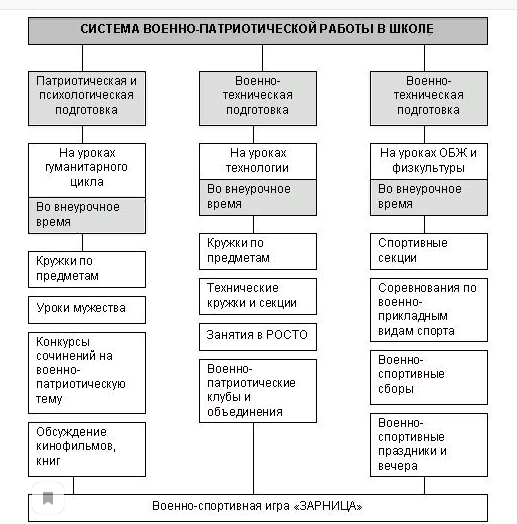 Рисунок1. Система военно-патриотической работы в школе.Система патриотического воспитания не может оставаться в неизменном виде. Ее изменение и развитие обусловлено как достижениями первоочередных задач системы патриотическоговоспитания, так и изменениями, происходящими в экономической, политической, социальной и других сферах российского общества, а также новыми условиями современного мира, что обуславливает гибкость в управлении системой военно-патриотического воспитания в школе (рис. 2).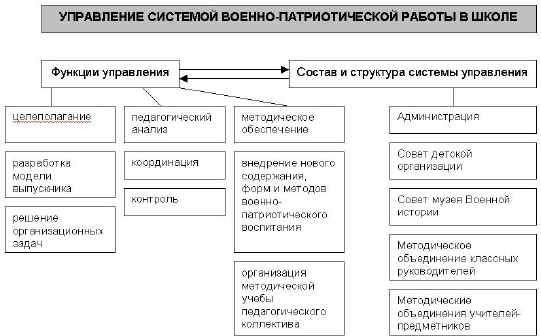 Рисунок2. Управление системой военно-патриотической работы в школеЦель патриотического воспитания — развитие в личности высокой социальной активности, гражданской ответственности, духовности, становление личности, обладающей позитивными ценностями и качествами, способных проявить их в созидательном процессе в интересах Отечества.Как один из видов многоплановой, масштабной и постоянно осуществляемой деятельности патриотическое воспитание включает социальные, целевые, функциональные, организационные и другие аспекты, обладает высоким уровнем комплексности.Ведущую роль в патриотическом воспитании учащихся играют объединения «Юнармия», «Юный друг пограничника», общешкольные ключевые дела к государственным праздникам «День Защитника Отечества», «День Победы», «День Конституции РФ»; уроки мужества «Сталинградская битва», «День снятия блокады Ленинграда» и др.В школе есть музейная комната, где проходят уроки Мужества, уроки, посвященные истории гражданской и Великой Отечественной войн для учащихся 9 и 11 классов, по афганской и чеченской войнам для учащихся 8-11 классов. В Музее есть постоянно действующие экскурсионная и лекторская группы, которые выступают перед учащимися и гостями школы и проводят экскурсии по экспозициям Музейной комнаты.Модуль «Работа с родителями»Работа с родителями или законными представителями школьников осуществляется для более эффективного достижения цели воспитания, которое обеспечивается согласованием позиций семьи и школы в данном вопросе. Работа с родителями или законными представителями школьников осуществляется в рамках следующих видов и форм деятельности:На групповом уровне:Общешкольный родительский комитет, участвующий в управлении школой и решении вопросов воспитания и социализации их детей;общешкольные родительские собрания, происходящие в режиме обсуждения наиболее острых проблем обучения и воспитания школьников;педагогическое просвещение родителей по вопросам воспитания детей, в ходе которого родители получают рекомендации классных руководителей и обмениваются собственным творческим опытом и находками в деле воспитания детей;взаимодействие с родителями посредством школьного сайта: размещается информация, предусматривающая ознакомление родителей, школьные новостиНа индивидуальном уровне:обращение к специалистам по запросу родителей для решения острых конфликтных ситуаций;участие родителей в педагогических консилиумах, собираемых в случае возникновения острых проблем, связанных с обучением и воспитанием конкретного ребенка;помощь	со	стороны	родителей	в	подготовке	и	проведении	общешкольных	и внутриклассных мероприятий воспитательной направленности;индивидуальное консультирование c целью координации воспитательных усилий педагогов и родителей.ОСНОВНЫЕ НАПРАВЛЕНИЯ САМОАНАЛИЗА ВОСПИТАТЕЛЬНОЙ РАБОТЫСамоанализ организуемой в школе воспитательной работы осуществляется по выбранным самой школой направлениям и проводится с целью выявления основных проблем школьного воспитания и последующего их решения.Самоанализ осуществляется ежегодно силами самой школы.Основными принципами, на основе которых осуществляется самоанализ воспитательной работы в школе, являются:принцип гуманистической направленности осуществляемого анализа, ориентирующий экспертов на уважительное отношение как к воспитанникам, так и к педагогам, реализующим воспитательный процесс;принцип приоритета анализа сущностных сторон воспитания, ориентирующий экспертов на изучение не количественных его показателей, а качественных – таких как содержание и разнообразие деятельности, характер общения и отношений между школьниками и педагогами;принцип развивающего характера осуществляемого анализа, ориентирующий экспертов на использование его результатов для совершенствования воспитательной деятельности педагогов: грамотной постановки ими цели и задач воспитания, умелого планирования своей воспитательной работы, адекватного подбора видов, форм и содержания их совместной с детьми деятельности;принцип разделенной ответственности за результаты личностного развития школьников, ориентирующий экспертов на понимание того, что личностное развитие школьников – это результат как социального воспитания (в котором школа участвует наряду с другими социальными институтами), так и стихийной социализации и саморазвития детей.Основными направлениями анализа организуемого в школе воспитательного процесса:Результаты воспитания, социализации и саморазвития школьников.Критерием, на основе которого осуществляется данный анализ, является динамика личностного развития школьников каждого класса.Осуществляется анализ классными руководителями совместно с заместителем директора по воспитательной работе с последующим обсуждением его результатов на заседании методического объединения классных руководителей или педагогическом совете школы.Способом получения информации о результатах воспитания, социализации и саморазвития школьников является педагогическое наблюдение, диагностика «Уровень воспитанности».Внимание педагогов сосредотачивается на следующих вопросах: какие прежде существовавшие проблемы личностного развития школьников удалось решить за минувший учебный год; какие проблемы решить не удалось и почему; какие новые проблемы появились, над чем далее предстоит работать педагогическому коллективу.Состояние организуемой в школе совместной деятельности детей и взрослых.Критерием, на основе которого осуществляется данный анализ, является наличие в школе интересной, событийно насыщенной и личностно развивающей совместной деятельности детей ивзрослых.Осуществляется анализ заместителем директора по воспитательной работе, классными руководителями, Советом старшеклассников и родителями, хорошо знакомыми с деятельностью школы.Способами получения информации о состоянии организуемой в школе совместной деятельности детей и взрослых могут быть беседы со школьниками и их родителями, педагогами, лидерами ученического самоуправления, при необходимости – их анкетирование. Полученные результаты обсуждаются на заседании методического объединения классных руководителей или педагогическом совете школы.Внимание при этом сосредотачивается на вопросах, связанных скачеством проводимых общешкольных ключевых дел;качеством совместной деятельности классных руководителей и их классов;качеством организуемой в школе внеурочной деятельности;качеством реализации личностно развивающего потенциала школьных уроков;качеством существующего в школе ученического самоуправления;качеством функционирующих на базе школы детских общественных объединений;качеством проводимых в школе экскурсий, походов;качеством профориентационной работы школы;качеством работы школьных медиа;качеством организации предметно-эстетической среды школы;качеством взаимодействия школы и семей школьников.Итогом самоанализа организуемой в школе воспитательной работы является перечень выявленных проблем, над которыми предстоит работать педагогическому коллективу, и проект направленных на это управленческих решений.Список используемой литературыАлиева Л.В., Беляев Г.Ю., Круглов В.В. Специфика методики воспитания в деятельности детского общественного объединения // Сборник научных трудов международной научно- практической конференции «Образовательное пространство в информационную эпоху» (International conference “Education Environment for the Information Age”) (EEIA – 2018) / Подред. С.В. Ивановой. М.: ФГБНУ «Институт стратегии развития образования РАО», 2018. 933 с. С.765-773.Круглов В.В. Взаимоотношения субъектов образовательного процесса как условие эффективности непрерывного образования/Круглов В.В. // Непрерывное образование: эффективные практики и перспективы развития Материалы I Международной научно-практической конференции. М.: МГПУ, 2018, С. 66-71. (РИНЦ)Круглов В.В. На полпути к вершине. Методические материалы для руководителей детских общественных объединений. Издание второе – М.: Московский городской педагогический университет, ООО «А – Приор», 2018.Лизинский В.М. Организация самоуправления в школе/ В.М. Лизинский // Завуч. Управление современной школой, 2018, № 7, С. 56-61.Родичев Н. Ф. Формирование профессионального самоопределения обучающихся в условиях непрерывного образования /С. Н. Чистякова, Н. Ф. Родичев // Профессиональное и высшее образование: вызовы и перспективы развития. Под редакцией С.Н. Чистяковой, Е.Н. Геворкян, Н.Д. ПодуСтепанов П.В. Воспитательная деятельность как система /П.В. Степанов // Отечественная и зарубежная педагогика, 2018, № 4, Т.1. – С. 67-76. (ВАК).Шустова И.Ю. Роль детско-взрослой общности в воспитании российской идентичности школьников / И.Ю. Шустова // Школьная идентичность ребенка: ответственность школы за формирование достоинства, гражданственности, патриотизма: сборник материалов по итогам Всероссийской научно-практической конференции (23 ноября 2017 г.) / сост.: Т.В. Дьячкова, Л.В. Заика Тула: ГОУ ДПО ТО «ИПК и ППРО ТО», 2018, С. 228-236ПЛАН ВОСПИТАТЕЛЬНОЙ РАБОТЫ ШКОЛЫ НА 2022-2023 УЧЕБНЫЙ ГОД1-11 КЛАССЫПЛАН ВОСПИТАТЕЛЬНОЙ РАБОТЫ ШКОЛЫ НА 2022-2023 УЧЕБНЫЙ ГОД1-11 КЛАССЫПЛАН ВОСПИТАТЕЛЬНОЙ РАБОТЫ ШКОЛЫ НА 2022-2023 УЧЕБНЫЙ ГОД1-11 КЛАССЫПЛАН ВОСПИТАТЕЛЬНОЙ РАБОТЫ ШКОЛЫ НА 2022-2023 УЧЕБНЫЙ ГОД1-11 КЛАССЫКлючевые общешкольные делаКлючевые общешкольные делаКлючевые общешкольные делаКлючевые общешкольные дела№ п/пДелаДата	про-веденияОтветственные1.День Знаний1 сентябряДиректор,Гусаковская Г.А.1.Классный час1 сентябряКл. рук.2.Урок безопасности1-я неделясентябряПреподаватель-организатор ОБЖ3.К	70	–летию	Орлово-Курскогосражения.2-я	неделясентябряФищунова Н.В.4.Классные часы о предупреждениидорожно	–	транспортного травматизма «Внимание – дети!»2	–я	неделя сентябряКл. рук.5.Осенний	марафон,	посвященныйВсероссийскому Дню бегуна2	–я	неделясентябряЗам дир по УВР,учитель физкультуры6.Подготовка ко Дню Учителя3 и   4   неделясентябряЯрцева Г.П.7.Корректировка социального паспорта3- неделясентябряЗам дир по УВР,классные руководители8.Спортивные городские соревнованияВ	течениемесяцаУч. физкультуры9.Праздник осенисентябрьучитель	начальныхклассов10.День здоровья. Осенний кросс.27.09.Дугин В.Г.11.Общешкольное собрание09 сентябряАдминистрация, инспектор	по	деламнесовер.12.Уроки	безопасностижизнедеятельности по ГО в ЧСсентябрьКл.руководители13.День Учителя5 октябряЯрцева Г.П.14.Месячник пожилого человекаВ	течениемесяцаПо отд. плану15.Операция « Уют и тепло»1 и 2-я неделяоктябряКлассные руководители16.Городской конкурс «Одиссея разума»ноябрьЯрцева Г.П.17.Встреча с представителем ОДН3-я	неделя октябряЗам.	дир	по	УВР,инспектор	по	делам несовер-шеннолетних18.Спортивные городские мероприятияежемесячноУчитель физкультуры19.День здоровья. Настольный теннис.Соревнования.31.10.Учитель физкультуры20.Конкурс	зональный	«Алтайскиезвездочки»31.10.Костюченко	Т.Н.,Фищунова Н.В.21.Индивидуальные	встречи	сродителями4	–я	неделяоктябряКлассные руководители22.Организация осенних каникул	(поотдельному плану)1	–я	неделяноябряЗам.	дир	по	УВР,классные руководители23.День толерантности16 ноябряЗам.	дир	по	УВР,классные руководители24.Городская конференция «Российскиенемцы-250 лет служения России»3	–я	неделяноябряПолынцева С.В.25.Участие в городской игре КВН»3	–я	неделяноябряЯрцева Г.П.26.Беседы	«Никотин	и	мы	–	ктосильнее»2-я	неделяноябряКлассные руководители27.День экологии12 ноября Кл.рук-лиКл. рук-ли28.День здоровья. Пионербол.29.11.Учитель физкультуры29.Беседы о профилактике заболеванияСПИДом,	о	вреде	употребления психоактивных веществдекабрьКлассные руководители30.«Каждый выбирает…» - проведениеклассных часов2-	я	неделядекабряЗам дир по УВР,Классные руководители31.Настольный теннис, весёлые старты2-я неделядекабряУчитель физкультуры32.«Лидер года»1-я	неделядекабряЯрцева Г.П.33.Подготовка и проведение новогодних праздников:- изготовление елочных украшений в т.ч.-выпуск поздравительных стенгазет3 -4 неделиКлассные руководители34.День	здоровья.	Соревнования	побаскетболу.20.12.Дугин В.Г.35.Новогодний бал-маскарад4-я	неделядекабряОтветственныйназначенный учитель36.Родительские собрания по классам3-я	неделядекабряКлассные руководители37.Организация	зимних	каникул	(поотдельному плану)1 и 2- неделяянваряЗам дир по УВР,классные руководители38.Слет волонтерских отрядов. Конкурссоциальной рекламы.январьРуководитель кружка повокалу39.Встреча с инспектором по делам несовершеннолетних,	операция«Подросток» (6-11 классы)3- неделя январяЗам дир по УВР, инспектор по делам несовершеннолетних40.«День снятия блокады Ленинграда»27 январяУчителя предметники41.Поездка	детей	активистов	и отличников на елку в г. ЯровоеянварьЗам дир по УВР, Инспектор	по	охранедетства42.«Волонтер года»январьЯрцева Г.П.43.День	здоровья.	Соревнования	пострельбе.31.01.Дугин В.Г.44.День памяти воинов – интернационалистов в России.20 лет со дня завершения вывода Советских войск из республики Афганистан(1989г.).Выход из войны (1979-1989)15 февраляЗам. дир по УВР, Классные руководители45.Общешкольная праздничная линейка«Герои России моей…»февральучитель истории46.День здоровья. Веселые старты «Ану-ка, парни!»21 февраляУчительфизкультуры47.Подготовка	и	проведениеобщешкольной	линейки, посвящённой празднику 8 марта7 мартаГусаковская Г.А.48.Классные часы «Скажи наркотикам -нет»2 –я неделямартаКлассные руководители49.Общешкольный	праздник«Масленица»Ярцева Г.П.50.День	здоровья.	Соревнования	поволейболу.21.03.Дугин В.Г.51.Организация весенних каникул (поотдельному плану)4-я неделяЗам дир по УВР,классные руководители52.Неделя детской книгиБиблиотекарь53.Весенняя юморина (мероприятие дляучащихся 5-11 классов)1-я	неделяапреляКраева Е.Ю.,кл. рук. 5-11 классов54.Общешкольная	линейка, посвящённая международному Днюздоровья1-я	неделя апреля55.Кл. часы ко Дню космонавтики12 апреляКлассные руководители56.Смотр	художественной самодеятельности		и	выставкадетского творчестваВ	течение месяцаОрганизатор,классные руководители, руководители кружков57.Мероприятие	для	учащихся	1-4классов «День птиц»3-я неделяапреляКлассные руководители 1-4 классов58.Мероприятия,	посвящённыемесячнику профориентацииВ	течениемесяцаКлассные руководители59.Общешкольный	субботник	поблагоустройству школьного двора4-я неделяЗам дир по УВР,классные руководители60.Устный	журнал	«Работа	всякогонужна одинаково» (1-4 классы)апрельКлассные руководители61.День	здоровья.	Соревнования	помини-футболу.25.04.Дугин В.Г.62.Экологический	марафон	(5-11классы)апрель-майучитель биологии63.Конкурс	творческих	поделок	иоткрыток, посвященный дню отца4-я неделяЗам дир по УВР,классные руководители64.Праздничная линейка, посвящённая Дню Победы «Поклонимся великим,тем годам …»9 маяУчитель истории65.День	здоровья.	Легкоатлетическиеэстафеты.23.05.Дугин В.Г.66.Праздник Последнего звонка25 маяКлассный	руководитель11-го, 9-го, 4-го классов67.День здоровьямайУчитель физкультуры68. ««Мама, папа, я – дружная семья!» интеллектуально – развлекательное мероприятие, посвященное Днюсемьи14 маяклассные руководители 1-4 кл.69.День защиты детейиюньЗам дир по УВР,начальник лагеряВожатый лагеря.70.Торжественное	собрание	врученияаттестатовиюньДиректор,зам дир по УВРКурсы внеурочной деятельностиКурсы внеурочной деятельностиКурсы внеурочной деятельностиКурсы внеурочной деятельностиНазвание курсаКлассыКоличество часовв неделюОтветственные1-11Разговоры о важном1-111Все классные рук-ли12«Баскетбол»5-61В.Г.Дугин13«Баскетбол»7-81В.Г.Дугин14«Волейбол»9-111В.Г.Дугин15Финансовая грамотность31О.Г.Кривохатько16Мир вокруг нас31О.Г.Кривохатько17Подвижные игры31О.Г.Кривохатько18Занимательный русский язык31О.Г.Кривохатько19«Финансовая грамотность»41Г.Х.Ромаданова20Кем быть?41Г.Х.Ромаданова21Калейдоскоп здоровья41Г.Х.Ромаданова22Мир вокруг нас11Е.Н.Горбунова23Мир шахмат11Е.Н.Горбунова24Ритмика и танцы11Е.Н.Горбунова25Волшебный мир книги11Е.Н.Горбунова26Ритмика21Т.А.Крам27Читайка21Т.А.Крам28Школа креативного мышления21Т.А.Крам29Мир профессий21Т.А.Крам30«Финансовая грамотность»51Г.А.Гусаковская31«Робототехника»51Г.П. Ярцева32«Игротека»51В.Г.Дугин33«Финансовая грамотность»61Е.Ю. Краева34«Робототехника»61Г.П.Ярцева35«Игротека»61В.Г.Дугин36«Финансовая грамотность»71Г.А.Гусаковская37«Робототехника»71Г.П.Ярцева38«Игротека»71В.Г.Дугин39«Финансовая грамотность»81Г.П.Ярцева40«Робототехника»81Г.П.Ярцева41«Игротека»81В.Г.Дугин42«Финансовая грамотность»91Н.В.Фищунова43«Робототехника»91Г.П.Ярцева44«Игротека»91В.Г.Дугин45«Спортивные игры»101Г.А.Гусаковская46«Природное и культурное наследие России и101Н.З.Шортомбаевародного края»родного края»47Финансовая грамотностьФинансовая грамотность11111Н.В.Фищунова48«Спортивные игры»«Спортивные игры»11111Г.А.Гусаковская49«Природное и культурное наследие России и«Природное и культурное наследие России и11111Н.З.Шортомбаева50«Финансовая грамотность»«Финансовая грамотность»11111Н.В.ФищуноваСамоуправлениеСамоуправлениеСамоуправлениеСамоуправлениеСамоуправлениеСамоуправление1Дела, события, мероприятияКлассыКлассыОриентировочное времяпроведенияОриентировочное времяпроведенияОтветственные2Выборы лидеров, активов классов,распределение обязанностей.1-111-11сентябрьсентябрьКлассныеруководители3Работа	в	соответствии	собязанностями1-111-11В течение годаВ течение годаКлассныеруководители4Отчет перед классом о проведеннойработе1-111-11маймайКлассныеруководителиПрофориентацияПрофориентацияПрофориентацияПрофориентацияПрофориентацияПрофориентацияДела, события, мероприятияКлассыКлассыОриентировочное времяпроведенияОриентировочное времяпроведенияОтветственные1Месячник	профориентаций	в школе:-	конкурс	рисунков,	проект«Профессии	моих	родителей»,викторина «Все профессии важны – выбирай на вкус!», беседы1-111-11январьянварьРуководитель движения«Лидерлэнд»классные руководители2«Ярмарка професиий»9,119,11Сентябрь, октябрьСентябрь, октябрьЗам.директора	поУВРДетские общественные объединенияДетские общественные объединенияДетские общественные объединенияДетские общественные объединенияДетские общественные объединенияДетские общественные объединенияДела, события, мероприятияКлассыКлассыОриентировочное времяпроведенияОриентировочное времяпроведенияОтветственные1Трудовая акция «Школьный двор»1-111-11октябрьоктябрьРуководитель движения«Лидерлэнд»2Акция «Дарите книги с любовью»1-111-11февральфевральРуководитель движения«Лидерлэнд»3Весенняя Неделя Добра (ряд мероприятий, осуществляемых каждым классом: «Чистый поселок- чистая планета», «Памяти павших»,	«Посади     дерево»,«Подарок       младшему       другу»,«Здоровая перемена» и др.)1-111-11апрельапрельРуководитель движения«Лидерлэнд»4Прием в РДШ1-111-11сентябрьсентябрьРуководитель движения«Лидерлэнд»5Участие в проектах и акциях РДШ1-111-11В течение годаВ течение годаРуководитель движения«Лидерлэнд»6Прием в Юнармию5-115-11сентябрь, майсентябрь, майРуководительобъединения7Прием	в	«Юный	другпограничника»9-119-11февральфевральРуководительобъединенияЭкскурсии, походыЭкскурсии, походыЭкскурсии, походыЭкскурсии, походыЭкскурсии, походыЭкскурсии, походыДела, события, мероприятияКлассыКлассыОриентировочное времяпроведенияОриентировочное времяпроведенияОтветственные1Посещение	концертов	в	Домекультуры, мероприятий, акций1-111-11В течение годаВ течение годаКлассныеруководители2Экскурсия	в	школьный	музей«Предметы крестьянского быта 19- 20 вв.»1-111-11октябрьоктябрьРук.кружка«Музейное дело»3Поездки	на	новогодниепредставления	в	ДК1-111-11декабрьдекабрьКлассные руководителиОрганизация предметно-эстетической средыОрганизация предметно-эстетической средыОрганизация предметно-эстетической средыОрганизация предметно-эстетической средыОрганизация предметно-эстетической средыОрганизация предметно-эстетической средыДела, события, мероприятияКлассыКлассыОриентировочное времяпроведенияОриентировочное времяпроведенияОтветственные1Выставки	рисунков,		фотографий творческих		работ,	посвященныхсобытиям и памятным датам1-111-11В течение годаВ течение годаРук-ль	движения«Лидерлэнд»2Оформление классных уголков1-111-11В течение годаВ течение годаКлассныеруководители3Трудовые	десанты	по	уборкетерритории школы1-111-11В течение годаВ течение годаКлассныеруководители4Праздничное украшение кабинетов,окон кабинета1-111-11В течение годаВ течение годаКлассныеруководителиРабота с родителямиРабота с родителямиРабота с родителямиРабота с родителямиРабота с родителямиРабота с родителямиДела, события, мероприятияКлассыКлассыОриентировочное времяпроведенияОриентировочное времяпроведенияОтветственные1Участие родителей в проведении общешкольных,	классных мероприятий:    «Бумажный    бум»,«Бессмертный полк», «Зарница», новогодний утренник, «Мама, папа, я   –   отличная   семья!»,   классные«огоньки» и др.1-111-11В течение годаВ течение годаЗаместительдиректора		по	ВР, рук-ль	движения«Лидерлэнд», классные руководители2Общешкольное	родительскоесобрание1-111-11Октябрь, мартОктябрь, мартДиректор школы3Педагогическое	просвещение родителей по вопросам воспитаниядетей1-111-111 раз/четверть1 раз/четвертьКлассные руководители4Информационное оповещение черезшкольный сайт1-111-11В течение годаВ течение годаЗам.директора по ВР5Индивидуальные консультации1-111-11В течение годаВ течение годаКлассныеруководители6Совместные	с	детьми	походы,экскурсии.1-111-11По плану классныхруководителейПо плану классныхруководителейКлассныеруководители7Работа Совета профилактики снеблагополучными	семьями	по вопросам воспитания, обучения детей1-111-11По плану СоветаПо плану СоветаПредседатель СоветаКлассное руководство(согласно индивидуальным по планам работы классных руководителей)Классное руководство(согласно индивидуальным по планам работы классных руководителей)Классное руководство(согласно индивидуальным по планам работы классных руководителей)Классное руководство(согласно индивидуальным по планам работы классных руководителей)Классное руководство(согласно индивидуальным по планам работы классных руководителей)Классное руководство(согласно индивидуальным по планам работы классных руководителей)Школьный урок(согласно индивидуальным по планам работы учителей-предметников)Школьный урок(согласно индивидуальным по планам работы учителей-предметников)Школьный урок(согласно индивидуальным по планам работы учителей-предметников)Школьный урок(согласно индивидуальным по планам работы учителей-предметников)Школьный урок(согласно индивидуальным по планам работы учителей-предметников)Школьный урок(согласно индивидуальным по планам работы учителей-предметников)